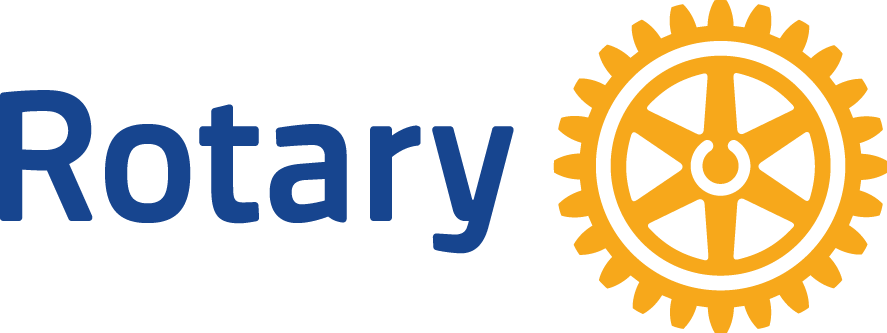 Date:							No.12 Sponsoring a New MemberDear (First name):The honor of becoming a Rotarian is surpassed only by sponsoring a new member. Think of your own sponsor, the person who reached out the hand of friendship to invite you to become part of our organization.  Your sponsor thought highly of you and wanted to share the enrichment and enjoyment of Rotary with you, and you with other Rotarians.Our challenge to all members is to invite one of our professional associates or friends, someone with outstanding character and reputation, to join Rotary.  Consider people you believe have high ethical standards, are leaders in their profession and in the community, and who have the heart for service. Sharing the Rotary story with others is an important responsibility of every Rotarian. Talk about what you have gained from your time in Rotary: friendships with people you might not know any other way, networking opportunities with business and community leaders, and the opportunity to create positive change in our community and the world.We recommend that you invite the person you think might be interested in Rotary membership to one of our community service projects so they can see the club in action.  Then invite them to attend a meeting or two to see how our club operates, just as you first did.We strive for our club’s membership to reflect the diversity of our local business and professional community. Having a broad range of professions with diversity in age, gender and ethnic backgrounds that truly reflect our community is an ongoing motivation.Our club has a simple procedure for sponsoring a new member and our club secretary, ______________, can provide you with a proposal card and explain the process to you, or ask our Membership Chair _________________.When we engage Rotary, we change the lives of those we touch. Then our lives are changed as well.Thank you for being a Rotarian.Yours in Rotary Service,p.s. This is the last letter of the series. 